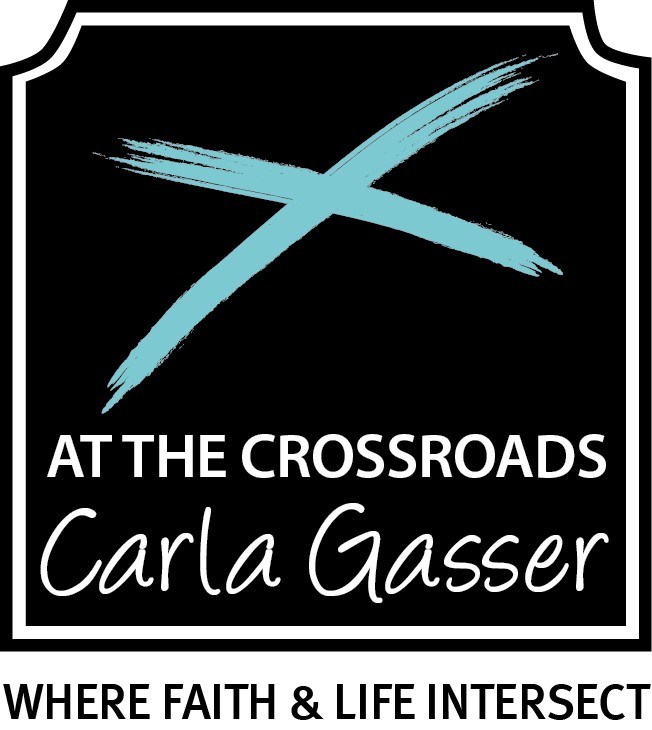 SPEAKING ENGAGEMENT CONTRACTCONTACT:  	Event Coordinator Name/Title:		Email: 		Cell: DATE: 	Arrival Time:		Set up Time:		Speaking Time:PLACE:  	Location Address and directionsTOPIC:  	TITLE(S):		Keynote (Time):Session 1 (Time): Session 2 (Time): Group Table Activity (Time): Discussion questions and activity provided?DETAILS:	Podium 	            Screen for showing Power Point                        Will bring both MAC computer and flash drive                        Microphone (would prefer wireless lapel)FEE:  	$____ which includes speaking, travel expenses and any materials associated with activity.	Hosts will provide overnight accommodations in hotel if needed.	Each participant will also receive a free bookmark, pen and handouts.A deposit of $____ along with a copy of this signed contract is due by (date).  The remainder of payment is due on the day of the event. Please make checks payable to ___________________.This agreement is entered into for the purpose of establishing good communication and mutualunderstanding.Speaker NameContact InformationSignature______________________________________________________________________Date__________________________________________________________________________